Layout instructionsterminal block labels withindustrial labeling machine Dymo Rhino 6000+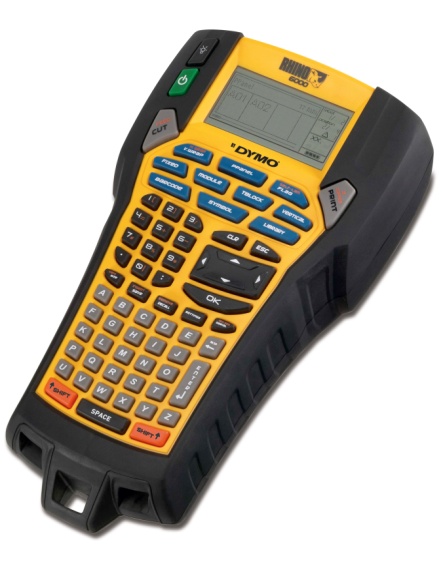 Recommended settings for starters• Press the Settings key• Navigate with the Jostick• Text size / Auto / ok• CAPS / ON / ok• Text styles / Bold: on; Source: Narrow• Green. Lines / On / ok• Units / mm / ok• Print Contrast / 20% / okAfter the above steps, press the ESC key to completeUsing the Terminal Blocks Function• Press the Tblock keyIt is set as follows:• # of blocks (no. Of clamps) typing directly from the numbers or with the help of the Jostick;• Block width (clamp width) as in # of blocks;• <ESC> Done press the ESC key to complete the settings.A preview will appear on the screen. In the first box (first clip) edit the text using the Dymo Rhino 6000+ industrial printer keyboard.Label serialization for terminal blocksYou can automatically generate labels by serializing them. Start with a pattern and then select the serialization increment.You can serialize any number or letter by selecting the position to be incremented. For example the number 2 in 123 or the letter B in ABC. When you select 2 of 1 2 3 and the increment is set # = 3, the labels will print 123, 153 and 183.The letters can also be serialized from A to Z and a to z, and the numbers from 1 to 9. When the serialization reaches Z or 9, a letter or number is added to increase the increment.Example: increase from Az to Aaa, AZ to BA and A9 to A10.There are 3 serialization methods: simple, simultaneous and advanced.Simple serialization creates a series of labels by adding an alphanumeric character to the model.Example 101, 102, 103, 104, etc.To use simple serialization:1. Enter the desired text;2. Apasti SERIAL. A border will appear around the first character on the label;3. Use the arrow buttons (joystick) to place the character you want to serialize, press OK;4. Select the number of increments and press OK. Choose increment in steps up to 10;5. Select the number of labels you want to print and press OK. You can print a maximum of 99 labels. A new label will appear on the screen for each serialization;To print multiple copies of the serialized label, press # COPIES (SHIFT + PRINT) and enter the desired number of copies.Simultaneous serializationSimultaneous serialization creates a series of labels incrementing 2 different alphanumeric characters at the same time. Example A-101, B-102, C-103, etc.To use simultaneous serialization:1. Enter the desired text;2. Press ADV.SER. (SHIFT + SERIAL);3. Select Simultaneous and press OK. A border will appear around the character where the cursor was positioned;4. Select the first character you want to serialize and press OK;5. Select the second character you want to serialize and press OK;6. Select how many increments you want to add to the selected characters and press OK. You can choose increments in steps up to 10;7. Select how many times you want to increment these characters and press OK.A new label is added to the screen for each new label in the series.Advanced serializationAdvanced serialization creates a series of labels allowing you to select 2 sequences from the model and serialize them consecutively. Example A-101, A-102, A-103, B-101, B-102, B-103, C-101, C-102, C-103, etc.To use advanced serialization:1. Enter the desired text;2. Press ADV.SER. (SHIFT + SERIAL);3. Select Advanced and press OK. A border will appear around the character where the cursor was positioned;4. Select the first character you want to serialize and press OK;5. Select how many increments you want to add to the selected character and press OK. You can choose increments in steps up to 10;6. Select how many times you want to increment the selected character and press OK.7. Repeat steps 4 through 6 for the second character you want to increment.A new label is added to the screen for each new label in the series.